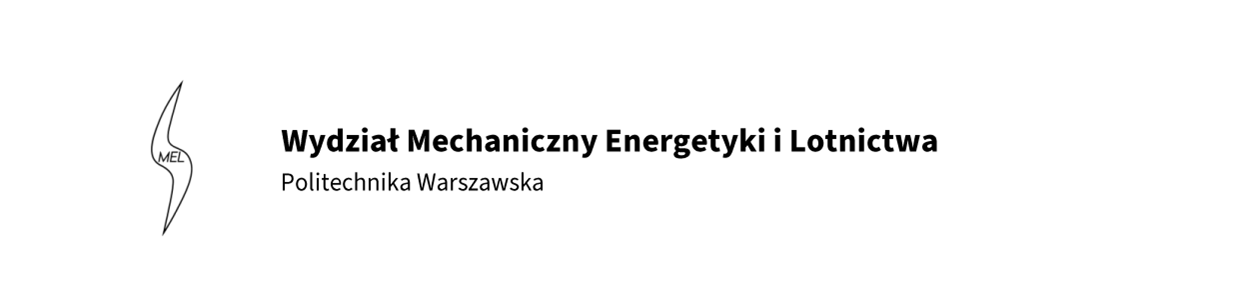 ROZDZIAŁ IIFORMULARZE OŚWIADCZEŃ PODMIOTOWYCHZałącznik nr 1aOświadczenie Wykonawcy/PODWYKONAWCY DOTYCZĄCE PODSTAW WYKLUCZENIA Z POSTĘPOWANIAskładane na podstawie art. 273 ust. 2 ustawy z dnia 11 września 2019 r. Prawo zamówień publicznych (dalej jako: ustawa Pzp)Zamawiający:Politechnika Warszawska, Wydział Mechaniczny Energetyki i Lotnictwa,ul. Nowowiejska 24, 00-665 WarszawaNazwa (firma)/imię i nazwisko Wykonawcy/Podwykonawcy – …………………………………………………………………………………….…………………………………………………………………………………….….….,Adres Wykonawcy/Podwykonawcy (ulica, numer domu, numer lokalu, miejscowość i kod pocztowy) – …………………………………………………………………………………………………………………………………………..……………………………………….,w zależności od podmiotu NIP/PESEL: ………………………………………………………………………………….…………...……………….., REGON: …………………………………………………………………………………………………………………………………..……………….……………...,w zależności od podmiotu: KRS/CEiDG): ………………………………………………………..…………….…………….……………………….,reprezentowany przez: ………………………………………………………………………………………………………………………………..………... (imię, nazwisko, stanowisko/podstawa do reprezentacji)Na potrzeby postępowania o udzielenie zamówienia publicznego na: Dostawa wraz z wniesieniem i montażem mebli  dla Instytutu Techniki Lotniczej i Mechaniki Stosowanej  Wydziału Mechanicznego Energetyki i Lotnictwa Politechniki Warszawskiej oznaczonego znakiem MELBDZ.261.45.2024, prowadzonego przez Wydział Mechaniczny Energetyki i Lotnictwa Politechniki Warszawskiej, oświadczam, co następuje:□ Nie zachodzą wobec mnie podstawy wykluczeniaOświadczam, że nie podlegam wykluczeniu z postępowania na podstawie art. 108 ust 1 ustawy Pzp, zgodnie z którymi z postępowania o udzielenie zamówienia wyklucza się:1. Z postępowania o udzielenie zamówienia wyklucza się wykonawcę:1) będącego osobą fizyczną, którego prawomocnie skazano za przestępstwo:a) udziału w zorganizowanej grupie przestępczej albo związku mającym na celu popełnienie przestępstwa lub przestępstwa skarbowego, o którym mowa w art. 258 Kodeksu karnego,b) handlu ludźmi, o którym mowa w art. 189a Kodeksu karnego,c) o którym mowa w art. 228–230a, art. 250a Kodeksu karnego lub w art. 46 lub art. 48 ustawy z dnia 25 czerwca2010 r. o sporcie,d) finansowania przestępstwa o charakterze terrorystycznym, o którym mowa w art. 165a Kodeksu karnego, lub przestępstwo udaremniania lub utrudniania stwierdzenia przestępnego pochodzenia pieniędzy lub ukrywania ich pochodzenia, o którym mowa w art. 299 Kodeksu karnego,e) o charakterze terrorystycznym, o którym mowa w art. 115 § 20 Kodeksu karnego, lub mające na celu popełnienie tego przestępstwa,f) powierzenia wykonywania pracy małoletniemu cudzoziemcowi, o którym mowa w art. 9 ust. 2 ustawy z dnia 15 czerwca 2012 r. o skutkach powierzania wykonywania pracy cudzoziemcom przebywającym wbrew przepisom na terytorium Rzeczypospolitej Polskiej (Dz. U. poz. 769),g) przeciwko obrotowi gospodarczemu, o których mowa w art. 296–307 Kodeksu karnego, przestępstwo oszustwa, o którym mowa w art. 286 Kodeksu karnego, przestępstwo przeciwko wiarygodności dokumentów, o których mowa w art. 270–277d Kodeksu karnego, lub przestępstwo skarbowe,h) o którym mowa w art. 9 ust. 1 i 3 lub art. 10 ustawy z dnia 15 czerwca 2012 r. o skutkach powierzania wykonywania pracy cudzoziemcom przebywającym wbrew przepisom na terytorium Rzeczypospolitej Polskiej – lub za odpowiedni czyn zabroniony określony w przepisach prawa obcego;2) jeżeli urzędującego członka jego organu zarządzającego lub nadzorczego, wspólnika spółki w spółce jawnej lub partnerskiej albo komplementariusza w spółce komandytowej lub komandytowo akcyjnej lub prokurenta prawomocnie skazano za przestępstwo, o którym mowa w pkt 1;3) wobec którego wydano prawomocny wyrok sądu lub ostateczną decyzję administracyjną o zaleganiu z uiszczeniem podatków, opłat lub składek na ubezpieczenie społeczne lub zdrowotne, chyba że wykonawca odpowiednio przed upływem terminu do składania wniosków o dopuszczenie do udziału w postępowaniu albo przed upływem terminu składania ofert dokonał płatności należnych podatków, opłat lub składek na ubezpieczenie społeczne lub zdrowotne wraz z odsetkami lub grzywnami lub zawarł wiążące porozumienie w sprawie spłaty tych należności;4) wobec którego prawomocnie orzeczono zakaz ubiegania się o zamówienia publiczne;5) jeżeli zamawiający może stwierdzić, na podstawie wiarygodnych przesłanek, że wykonawca zawarł z innymi wykonawcami porozumienie mające na celu zakłócenie konkurencji, w szczególności, jeżeli należąc do tej samej grupy kapitałowej w rozumieniu ustawy z dnia 16 lutego 2007 r. o ochronie konkurencji i konsumentów złożyli odrębne oferty, oferty częściowe lub wnioski o dopuszczenie do udziału w postępowaniu, chyba że wykażą, że przygotowali te oferty lub wnioski niezależnie od siebie;6) jeżeli, w przypadkach, o których mowa w art. 85 ust. 1, doszło do zakłócenia konkurencji wynikającego z wcześniejszego zaangażowania tego wykonawcy lub podmiotu, który należy z wykonawcą do tej samej grupy kapitałowej w rozumieniu ustawy z dnia 16 lutego 2007 r. o ochronie konkurencji i konsumentów, chyba że spowodowane tym zakłócenie konkurencji może być wyeliminowane w inny sposób niż przez wykluczenie wykonawcy z udziału w postępowaniu o udzielenie zamówienia. Oświadczam, że nie podlegam wykluczeniu z postępowania na podstawie następujących punktów art.  109 ust 1 ustawy Pzp, zgodnie z którymi z postępowania o udzielenie zamówienia Zamawiający może wykluczyć:5) który w sposób zawiniony poważnie naruszył obowiązki zawodowe, co podważa jego uczciwość, w szczególności, gdy wykonawca w wyniku zamierzonego działania lub rażącego niedbalstwa nie wykonał lub nienależycie wykonał zamówienie, co zamawiający jest w stanie wykazać za pomocą stosownych dowodów;8) który w wyniku zamierzonego działania lub rażącego niedbalstwa wprowadził zamawiającego w błąd przy przedstawianiu informacji, że nie podlega wykluczeniu, spełnia warunki udziału w postępowaniu lub kryteria selekcji, co mogło mieć istotny wpływ na decyzje podejmowane przez zamawiającego w postępowaniu o udzielenie zamówienia, lub który zataił te informacje lub nie jest w stanie przedstawić wymaganych podmiotowych środków dowodowych;10) który w wyniku lekkomyślności lub niedbalstwa przedstawił informacje wprowadzające w błąd, co mogło mieć istotny wpływ na decyzje podejmowane przez zamawiającego w postępowaniu o udzielenie zamówienia.□ Zachodzą wobec mnie podstawy wykluczeniaOświadczam, że – mimo, iż zachodzą w stosunku do mnie podstawy wykluczenia z postępowania na podstawie art. ……………………. ustawy Pzp (podać mającą zastosowanie podstawę wykluczenia) – podjąłem następujące środki naprawcze: ………………………………………………………………………………………….……………………..………………………………………………………………………………………………………………………………………………….…………………………Oświadczam, że wszystkie informacje podane w powyższych oświadczeniach są aktualne 
i zgodne z prawdą oraz zostały przedstawione z pełną świadomością konsekwencji wprowadzenia zamawiającego w błąd przy przedstawianiu informacji.□ zaznaczyć właściwe…………….……., dnia ………….……. r. 							…………..………………..……………(miejscowość)									 (podpis)Załącznik nr 1bOświadczenie wykonawcy DOTYCZĄCE SPEŁNIANIA WARUNKÓW UDZIAŁU W POSTĘPOWANIUskładane na podstawie art. 273 ust. 2 ustawy z dnia 11 września 2019 r.  Prawo zamówień publicznych (dalej jako: ustawa Pzp) Zamawiający:Politechnika Warszawska, Wydział Mechaniczny Energetyki i Lotnictwa,ul. Nowowiejska 24, 00-665 WarszawaNazwa (firma)/imię i nazwisko Wykonawcy – ………………………………………………………………………………………………………………………………………………………………………………….,Adres Wykonawcy (ulica, numer domu, numer lokalu, miejscowość i kod pocztowy) – …………………………………………………………………………………………………………………………..……………………………………………………….,w zależności od podmiotu NIP/PESEL: …………………………………………………………………………………………………..…………….., REGON: ………………………………………………………………………………………………………………………………………………..…………………...,w zależności od podmiotu: KRS/CEiDG): ………………………………………………………………..……….…………….……………………….,Reprezentowany/reprezentowani przez: …………………………………………………………………………………………………….………. (imię, nazwisko, stanowisko/podstawa do reprezentacji)Na potrzeby postępowania o udzielenie zamówienia publicznego na Dostawa wraz z wniesieniem i montażem mebli  dla Instytutu Techniki Lotniczej i Mechaniki Stosowanej  Wydziału Mechanicznego Energetyki i Lotnictwa Politechniki Warszawskiej oznaczonego znakiem MELBDZ.261.45.2024 prowadzonego przez Wydział Mechaniczny Energetyki i Lotnictwa Politechniki Warszawskiej, oświadczam, co następuje:□ Oświadczam, że spełniam warunki udziału w postępowaniu określone przez Zamawiającego w Specyfikacji Warunków Zamówienia, dotyczące:zdolności do występowania w obrocie gospodarczym;posiadam uprawnienia do prowadzenia określonej działalności gospodarczej lub zawodowej, o ile wynika to z odrębnych przepisów;sytuacji finansowej lub ekonomicznej zdolności technicznej lub zawodowej:□ Oświadczam, że spośród Wykonawców wspólnie ubiegających się o udzielenie zamówienia następujący Wykonawcy:1) ……………………………………………………………………………………………………………………………………………..………………………………….., w następującym zakresie: ………………………………………………………………………………………………….……………………………….………..………………………………………………………………………………………………………………………………………………………………..……...…………………(wskazać podmiot i określić odpowiedni zakres dla wskazanego podmiotu).2) ……………………………………………………………………………………………………………………………………………..………………………………….., w następującym zakresie: ………………………………………………………………………………………………….……………………………….………..………………………………………………………………………………………………………………………………………………………………..……...…………………(wskazać podmiot i określić odpowiedni zakres dla wskazanego podmiotu).□ Oświadczam, że w celu wykazania spełniania warunków udziału w postępowaniu, określonych przez Zamawiającego w Specyfikacji Warunków Zamówienia, polegam na zasobach następującego/ych podmiotu/ów: ………………………………………………………..………………………………………………………………………………..…………….………..…………………………………………………………………………………………………………………………………………………………………..……………….…………………………………………………………………………………………………………………………………………………………..………………………………….., w następującym zakresie: ………………………………………………………………………………………………….……………………………….………..………………………………………………………………………………………………………………………………………………………………..……...…………………(wskazać podmiot i określić odpowiedni zakres dla wskazanego podmiotu).Oświadczam, że wszystkie informacje podane w powyższych oświadczeniach są aktualne i zgodne z prawdą oraz zostały przedstawione z pełną świadomością konsekwencji wprowadzenia zamawiającego w błąd przy przedstawianiu informacji.* zaznaczyć właściwe…………….……., dnia ………….……. r. 					…………..……………..……….…………..……………(miejscowość)				                  	(podpis i pieczęć upoważnionego przedstawiciela Wykonawcy)Załącznik nr 1cOświadczenie o przynależności lub braku przynależności do tej samej grupy kapitałowej składane na podstawie art. 273 ust. 1 pkt 1 ustawy z dnia 11 września 2019 r. (dalej jako: ustawa Pzp)Zamawiający:Politechnika Warszawska, Wydział Mechaniczny Energetyki i Lotnictwa,ul. Nowowiejska 24, 00-665 WarszawaNazwa (firma)/imię i nazwisko Wykonawcy – ………………………………………………………………………………………………………………………………………………………….………….……………….….,Adres Wykonawcy (ulica, numer domu, numer lokalu, miejscowość i kod pocztowy) –………………………..…………………………………………………………………………………………………………………..…………………………………………….,w zależności od podmiotu NIP/PESEL: ………………………………………………………………………………………….…………...……………….., REGON: ………………………………………………………………………………………………………………………………………………..………….……………...,w zależności od podmiotu: KRS/CEiDG): …………………………………………………………………..………….…………….……………………….,reprezentowany przez: ………………………………………………………………………………………………………………………………………….……... (imię, nazwisko, stanowisko/podstawa do reprezentacji)Składając ofertę w postępowaniu prowadzonym pn.: Dostawa wraz z wniesieniem i montażem mebli  dla Instytutu Techniki Lotniczej i Mechaniki Stosowanej  Wydziału Mechanicznego Energetyki i Lotnictwa Politechniki Warszawskiej oznaczonego znakiem MELBDZ.261.45.2024 prowadzonego przez Wydział Mechaniczny Energetyki i Lotnictwa Politechniki Warszawskiej, oświadczam, co następuje:□ Oświadczam, że należę do tej samej grupy kapitałowej w rozumieniu ustawy z dnia 16.02.2007 r. o ochronie konkurencji i konsumentów z poniższymi Wykonawcami, którzy złożyli odrębne oferty, oferty częściowe w niniejszym postępowaniu:□ Oświadczam, że nie należę do tej samej grupy kapitałowej w rozumieniu ustawy z dnia 16.02.2007 r. o ochronie konkurencji i konsumentów z Wykonawcami, którzy złożyli odrębne oferty, oferty częściowe w niniejszym postępowaniu.□ zaznaczyć właściwe…………….……., dnia ………….……. r. 						…………..………………..……………(miejscowość)								    (podpis)Załącznik nr 1d Zobowiązanie innych podmiotów składane na podstawie art. 118 ust. 3 ustawy z dnia 11 września 2019  r. Prawo zamówień publicznych (dalej jako: ustawa Pzp)Zamawiający:Politechnika Warszawska, Wydział Mechaniczny Energetyki i Lotnictwa,ul. Nowowiejska 24, 00-665 WarszawaMy niżej podpisani: ………………………………………………………………………………..……………………..…………………………………………...działając w imieniu i na rzecz: …………………………………………………………………………………..………………………………………………(nazwa (firma) i dokładny adres Podmiotu)zobowiązujemy się oddać do dyspozycji Wykonawcy:………………………………………………………………………………………………………………………………………………………………………………………………………………………………………………………………………………………………………………………………………………………………………………………… (nazwa (firma) i dokładny adres Wykonawcy/Wykonawców)niezbędne zasoby w zakresie:zdolności technicznych*;zdolności zawodowych*;sytuacji finansowej*;sytuacji ekonomicznej*na potrzeby wykonania zamówienia na skutek wyboru oferty Wykonawcy w postępowaniu o udzielenie zamówienia publicznego na Dostawa wraz z wniesieniem i montażem mebli  dla Instytutu Techniki Lotniczej i Mechaniki Stosowanej  Wydziału Mechanicznego Energetyki i Lotnictwa Politechniki Warszawskiej oznaczonego znakiem MELBDZ.261.45.2024Wyżej wskazane zasoby udostępnimy, jak niżej:zakres dostępnych zasobów: ………………………………………………………………………..……………….…………..…………………………………;sposób wykorzystania zasobów: ………………………………………………………………………………………………………………...…….…………;zakres i okres udziału przy wykonywaniu zamówienia ……………………………………………………………………………..….………...;charakter stosunku łączącego z Wykonawcą …………………………………….…………………………………………………………….…….….;(np. umowa współpracy z dnia ……….. r. lub inne podstawy udostępnienia)Oświadczamy, że:nie będziemy brać udziału w realizacji zamówienia*;będziemy brać udział w realizacji zamówienia jako**niepotrzebne skreślić………………………………………………………………………………………………………………………………………………………………………………(podać nazwę np.: podwykonawca, doradca, konsultant.) W odniesieniu do warunków dotyczących wykształcenia, kwalifikacji zawodowych lub doświadczenia, wykonawcy mogą polegać na zdolnościach innych podmiotów, jeśli podmioty te zrealizują roboty budowlane lub usługi, do realizacji których te zdolności są wymagane. Wykonawca, który polega na sytuacji finansowej lub ekonomicznej innych podmiotów, odpowiada solidarnie z podmiotem, który zobowiązał się do udostępnienia zasobów, za szkodę poniesioną przez zamawiającego powstałą wskutek nieudostępnienia tych zasobów, chyba że za nieudostępnienie zasobów nie ponosi winy.…………….……., dnia ………….……. r. 				…………..………………..…………….……(miejscowość)		(podpis i pieczęć upoważnionego przedstawiciela innego podmiotu)ROZDZIAŁ IIIFORMULARZ OFERTYWRAZ Z FORMULARZAMI ZAŁĄCZNIKÓWOfertaZamawiający:Politechnika Warszawska, Wydział Mechaniczny Energetyki i Lotnictwa,ul. Nowowiejska 24, 00-665 WarszawaNazwa (firma)/imię i nazwisko Wykonawcy:……………………………………………………………………………………………………………………………..……………………….…………………………….,Adres Wykonawcy (ulica, numer domu, numer lokalu, miejscowość i kod pocztowy):……………………………………………………………………………………………………………………………………………….…………………………………….,w zależności od podmiotu NIP/PESEL: ………………………………………………….…………………………………………..……..…………….., REGON: …………………………………………………………………………………………………………………………………………………………..…………...,w zależności od podmiotu: KRS/CEiDG): …………………….……………………………………………………..…………………….……………….,Wykonawca jest małym lub średnim przedsiębiorcą TAK / NIE* Rodzaj Wykonawcy*: ¨ mikroprzedsiębiorstwo, ¨ małe przedsiębiorstwo, ¨ średnie przedsiębiorstwo, ¨ jednoosobowa działalność gospodarcza, ¨ osoba fizyczna nieprowadząca działalności gospodarczej, ¨ inny rodzaj.*niepotrzebne skreślićUstawa z dnia 6 marca 2018 r. Prawo przedsiębiorców (Dz. U. z 2018 r. poz. 646): art. 7 ust. 1 pkt 2) mały przedsiębiorca – przedsiębiorcę, który w co najmniej jednym roku z dwóch ostatnich lat obrotowych spełniał łącznie następujące warunki: a) zatrudniał średniorocznie mniej niż 50 pracowników oraz b) osiągnął roczny obrót netto ze sprzedaży towarów, wyrobów i usług oraz z operacji finansowych nieprzekraczający równowartości w złotych 10 milionów euro, lub sumy aktywów jego bilansu sporządzonego na koniec jednego z tych lat nie przekroczyły równowartości w złotych 10 milionów euro – i który nie jest mikroprzedsiębiorcą; art. 7 ust. 1 pkt 3) średni przedsiębiorca – przedsiębiorcę, który w co najmniej jednym roku z dwóch ostatnich lat obrotowych spełniał łącznie następujące warunki: a) zatrudniał średniorocznie mniej niż 250 pracowników oraz b) osiągnął roczny obrót netto ze sprzedaży towarów, wyrobów i usług oraz z operacji finansowych nieprzekraczający równowartości w złotych 50 milionów euro, lub sumy aktywów jego bilansu sporządzonego na koniec jednego z tych lat nie przekroczyły równowartości w złotych 43 milionów euro – i który nie jest mikroprzedsiębiorcą ani małym przedsiębiorcą.Reprezentowany/reprezentowani przez: …………………………………………………………………………………………..………………………. (imię, nazwisko, stanowisko/podstawa do reprezentacji)Adres do korespondencji (ulica, numer domu, numer lokalu, miejscowość i kod pocztowy):……………………………………………………………………………………...…………………………………………….………………………………………………….., Osoba upoważniona do kontaktowania się z Zamawiającym …………………………………………..…….…………………….…....….,Tel. - ......................................................................, fax - ....................................................................................................................., e-mail: .................................................................................................................................................................................................... W odpowiedzi na ogłoszenie o zamówieniu w postępowaniu o udzielenie zamówienia publicznego prowadzonego pn.: Dostawa wraz z wniesieniem i montażem mebli  dla Instytutu Techniki Lotniczej i Mechaniki Stosowanej  Wydziału Mechanicznego Energetyki i Lotnictwa Politechniki Warszawskiej oznaczonego znakiem MELBDZ.261.45.2024 prowadzonym w trybie podstawowym na podstawie art. 275 pkt 1 ustawy Pzp składamy niniejszą ofertę:Oferujemy wykonanie zamówienia zgodnie z warunkami i na zasadach zawartych w SWZ za wynagrodzeniem:za kwotę netto: .......................... ........................................................................ .. PLN słownie: .......................... ............................................................................................ PLN po doliczeniu do ww. kwoty.......% podatku VAT w wysokości ............................................................ PLN  brutto : ........................................................................................ PLN słownie:  ............................................................................................................................................. PLNzgodnie z załączonym do oferty kosztorysem ofertowym.Oferujemy termin dostawy : ………………………….Okres gwarancji 24 miesiąceAkceptujemy warunki płatności określone przez Zamawiającego w Specyfikacji Warunków Zamówienia.Oświadczamy, że zamówienie wykonamy samodzielnie/przy udziale następujących podwykonawców*:firma podwykonawcy**:…………………………………………………………………………………………………….………………….…...część zamówienia, którą zamierzamy powierzyć podwykonawcy**: ...;……………………………………………………………………………………………………………………………………………………………………………*niepotrzebne skreślić**wypełnić dla każdego z podwykonawcówOświadczamy, że przedstawiamy/nie przedstawiamy* pisemne zobowiązanie innych podmiotów do oddania nam do dyspozycji niezbędnych zasobów na okres korzystania z nich przy wykonaniu zamówienia – według wzoru określonego w załączniku nr 1d w rozdziale II SWZ.*niepotrzebne skreślićOświadczamy, iż – za wyjątkiem informacji i dokumentów zawartych w ofercie na stronach ................................ – niniejsza oferta oraz wszelkie załączniki do niej są jawne i nie zawierają informacji stanowiących tajemnicę przedsiębiorstwa w rozumieniu przepisów o zwalczaniu nieuczciwej konkurencji.Uważamy się za związanych niniejszą ofertą do dnia ………………………………………………………………………..…………….. Oświadczamy, że zapoznaliśmy się z SWZ udostępnioną przez Zamawiającego i nie wnosimy do niej żadnych zastrzeżeń oraz  że uzyskaliśmy konieczne informacje do przygotowania oferty i zobowiązujemy się spełnić wszystkie wymienione w SWZ wymagania.W razie wybrania naszej oferty zobowiązujemy się do podpisania umowy na warunkach zawartych w SWZ oraz w miejscu i terminie określonym przez Zamawiającego.Oświadczam, że wypełniłem obowiązki informacyjne przewidziane w art. 13 lub art. 14 rozporządzenia Parlamentu Europejskiego i Rady (UE) 2016/679 z dnia 27 kwietnia 2016 r. w sprawie ochrony osób fizycznych w związku z przetwarzaniem danych osobowych i w sprawie swobodnego przepływu takich danych oraz uchylenia dyrektywy 95/46/WE (ogólne rozporządzenie o ochronie danych) (Dz. Urz. UE L 119 z 04.05.2016, str. 1), tzw. RODO, wobec osób fizycznych, od których dane osobowe bezpośrednio lub pośrednio pozyskałem w celu ubiegania się o udzielenie zamówienia publicznego w niniejszym postępowaniu.Znając treść art. 297 § 1 Kodeksu karnego:, „Kto, w celu uzyskania dla siebie lub kogo innego, od banku lub jednostki organizacyjnej prowadzącej podobną działalność gospodarczą na podstawie ustawy albo od organu lub instytucji dysponujących środkami publicznymi – kredytu, pożyczki pieniężnej, poręczenia, gwarancji, akredytywy, dotacji, subwencji, potwierdzenia przez bank zobowiązania wynikającego z poręczenia lub z gwarancji lub podobnego świadczenia pieniężnego na określony cel gospodarczy, elektronicznego instrumentu płatniczego lub zamówienia publicznego, przedkłada podrobiony, przerobiony, poświadczający nieprawdę albo nierzetelny dokument albo nierzetelne, pisemne oświadczenie dotyczące okoliczności o istotnym znaczeniu dla uzyskania wymienionego wsparcia finansowego, instrumentu płatniczego lub zamówienia, podlega karze pozbawienia wolności od 3 miesięcy do lat 5”, oświadczamy, że złożone przez nas informacje oraz dane są zgodne ze stanem faktycznym.Informujemy, że dokumenty rejestrowe dostępne są w następujących bezpłatnych i ogólnodostępnych bazach danych:https://ekrs.ms.gov.pl/web/wyszukiwarka-krs;*https://prod.ceidg.gov.pl/CEIDG/Ceidg.Public.Ul/Search.aspx;*Inne**: ………………………………………………………………………………………….* niepotrzebne skreślić**podać adresy internetowe ogólnodostępnych i bezpłatnych baz danych, jeżeli dane rejestrowe Wykonawcy figurują w innym niż wyminione w pkt. 1 i 2 rejestrze.Zobowiazuje się przeprowadzic szkolenie z obsługi dla miniumu 5 osob. Szkolenie odbędzie si zdalnie. Ofertę niniejszą składamy na ___ kolejno ponumerowanych stronach.Załącznikami do niniejszego formularza stanowiącymi integralną część oferty są:................................................................			                   ……………………..…………………………..;                       (nazwa dokumentu)					     (numer/-y stron/-y w ofercie)…………….………., dnia ………….……. r. 					…………...……….…………..………….………(miejscowość)										 (podpis i pieczęć      upoważnionego przedstawiciela Wykonawcy)*niepotrzebne skreślić   ZAŁĄCZNIK NR 1do Formularza ofertySkładając w odpowiedzi na ogłoszenie o zamówieniu ofertę w postępowaniu o udzielenie zamówienia prowadzonym w trybie podstawowym na : Dostawa wraz z wniesieniem i montażem mebli  dla Instytutu Techniki Lotniczej i Mechaniki Stosowanej  Wydziału Mechanicznego Energetyki i Lotnictwa Politechniki Warszawskiej oznaczonego znakiem MELBDZ.261.45.2024 podaję poniżej zestawienie  __________________ dnia __.__.20__ r. 					___________________________                             (podpis Wykonawcy/Wykonawców)Zgodnie z punktem 8.1.3 SWZ załączam dokumenty (w języku polskim) potwierdzające, że oferowane dostawy spełniają określone przez Zamawiającego wymagania: tj. specyfikacja techniczna proponowanego sprzętu (tj. np. wydruki, opisy, foldery, karty katalogowe itp.), które będą potwierdzały wszystkie wymagane parametry przedstawione w opisie przedmiotu zamówienia.*niepotrzebne skreślić ZAŁĄCZNIK NR 2do Formularza ofertySkładając w odpowiedzi na ogłoszenie o zamówieniu ofertę w postępowaniu o udzielenie zamówienia prowadzonym w trybie podstawowym na Dostawa wraz z wniesieniem i montażem mebli  dla Instytutu Techniki Lotniczej i Mechaniki Stosowanej  Wydziału Mechanicznego Energetyki i Lotnictwa Politechniki Warszawskiej oznaczonym znakiem MELBDZ.261.45.2024 oświadczamy, że do realizacji niniejszego zamówienia zaangażujemy Podwykonawców, którzy będą realizowali następujący zakres prac:*podać właściwą część postępowania, dla każdej z części wypełnić odrębnie__________________ dnia __.__.20__ r.           ________________________________                    (podpis Wykonawcy/Wykonawców)Załącznik nr 3 do Formularza oferty Oświadczenie składane na podstawie art. 7 ust. 1 Ustawy z dnia 13 kwietnia 2022 r. o szczególnych rozwiązaniach w zakresie przeciwdziałania wspieraniu agresji na Ukrainę oraz służących ochronie bezpieczeństwa narodowego 1. ZAMAWIAJĄCY: Politechnika Warszawska Wydział Mechaniczny Energetyki i Lotnictwa  2. WYKONAWCA*/PODWYKONAWCA*/PODMIOT TRZECI UDOSTĘPNIAJĄCY ZASOBY*: ……………………………………………………………………………………………………….. (pełna nazwa/firma, adres, w zależności od podmiotu: NIP/PESEL, KRS/CEiDG) reprezentowany przez: …………………………………………………… (imię, nazwisko, stanowisko/podstawa do reprezentacji) Na potrzeby postępowania o udzielenie zamówienia publicznego na Dostawa wraz z wniesieniem i montażem mebli  dla Instytutu Techniki Lotniczej i Mechaniki Stosowanej  Wydziału Mechanicznego Energetyki i Lotnictwa Politechniki Warszawskiej nr referencyjny MELBDZ.261.45.2024 oświadczam, że nie podlegam wykluczeniu z postępowania na podstawie art. 7 ust. 1 ustawy z dnia 13 kwietnia 2022 r. o szczególnych rozwiązaniach w zakresie przeciwdziałania wspieraniu agresji na Ukrainę oraz służących ochronie bezpieczeństwa narodowego, to jest: 1) nie jestem/jestem* wykonawcą lub uczestnikiem konkursu wymienionym w wykazach określonych w rozporządzeniu Rady (WE) nr 765/2006 i rozporządzeniu Rady (UE) nr 269/2014 albo wpisanym na listę na podstawie decyzji w sprawie wpisu na listę rozstrzygającej o zastosowaniu środka, o którym mowa w art. 1 pkt 3 ustawy wymienionej we wprowadzeniu do wyliczenia; 2) nie jestem / jestem* wykonawcą lub uczestnikiem konkursu, którego beneficjentem rzeczywistym w rozumieniu ustawy z dnia 1 marca 2018 r. o przeciwdziałaniu praniu pieniędzy oraz finansowaniu terroryzmu (Dz. U. z 2022 r. poz. 593 z późn. zm.) jest osoba wymieniona w wykazach określonych w rozporządzeniu Rady (WE) nr 765/2006 i rozporządzeniu Rady (UE) nr 269/2014 albo wpisana na listę lub będąca takim beneficjentem rzeczywistym od dnia 24 lutego 2022 r., o ile została wpisana na listę na podstawie decyzji w sprawie wpisu na listę rozstrzygającej o zastosowaniu środka, o którym mowa w art. 1 pkt 3 ustawy wymienionej we wprowadzeniu do wyliczenia; 3) nie jestem/jestem*  wykonawcą lub uczestnikiem konkursu, którego jednostką dominującą w rozumieniu art. 3 ust. 1 pkt 37 ustawy z dnia 29 września 1994 r. o rachunkowości (Dz. U. z 2021 r. poz. 217 z późn. zm.) jest podmiot wymieniony w wykazach określonych w rozporządzeniu Rady (WE) nr 765/2006 i rozporządzeniu Rady (UE) nr 269/2014 albo wpisany na listę lub będący taką jednostką dominującą od dnia 24 lutego 2022 r., o ile został wpisany na listę na podstawie decyzji w sprawie wpisu na listę rozstrzygającej o zastosowaniu środka, o którym mowa w art. 1 pkt 3 ustawy wymienionej we wprowadzeniu do wyliczenia.”; elektroniczny podpis osoby/osób uprawnionych do wystąpienia w imieniu Podmiotu * Niepotrzebne skreślić ROZDZIAŁ IVOPIS PRZEDMIOTU ZAMÓWIENIAPrzedmiotem zamówienia jest Dostawa wraz z wniesieniem i montażem mebli  dla Instytutu Techniki Lotniczej i Mechaniki Stosowanej  Wydziału Mechanicznego Energetyki i Lotnictwa Politechniki WarszawskiejTam, gdzie w SWZ zostały wskazane znaki towarowe, patenty, pochodzenie, źródło lub szczególny proces, który charakteryzuje produkty lub usługi dostarczane przez konkretnego wykonawcę produktów, ewentualnie normy, oceny techniczne, specyfikacje techniczne lub systemy referencji technicznych, Zamawiający dopuszcza oferowanie produktów lub rozwiązań równoważnych, tj. zapewniających uzyskanie parametrów technicznych, użytkowych oraz eksploatacyjnych nie gorszych od określonych w SWZ a Wykonawca, który zaoferuje rozwiązania równoważne wykaże w ofercie, że spełniają one wymagania określone przez Zamawiającego.Poniższy opis przedstawia minimalne wymagania dotyczące zamawianego wyposażenia.Ewentualne wskazane nazwy produktów oraz ich producenci mają na celu jedynie przybliżyć wymagania, których nie można było opisać przy pomocy dostatecznie dokładnych i zrozumiałych określeń.W celu potwierdzenia spełnienia podanych w opisie wymogów, Zamawiający wymaga dołączenia do oferty następujących materiałów:Do każdego elementu wyposażenia  należy przedstawić minimum jedną, osobną kartę katalogową, na której będzie przedstawiony proponowany produkt. Karta katalogowa musi zawierać nazwę produktu lub nazwę użytego systemu, nazwę producenta mebla, rysunek lub zdjęcie proponowanego mebla (rozmiar zdjęcia pozwalający dostrzec szczegóły), wymiary oraz szczegóły techniczne produktu  pozwalające zweryfikować, czy proponowany produkt  spełnia wymagania specyfikacji. Dostarczone meble muszą być fabrycznie nowe, bez śladów użytkowania, muszą pochodzić z bieżącej produkcji i nie mogą być przedmiotem praw osób trzecich.  Dobór kolorystyki mebli tapicerowanych po podpisaniu umowy, wymagał będzie akceptacji Zamawiającego.  Na etapie realizacji należy umożliwić Zamawiającemu weryfikację dostarczanych mebli i w przypadku stwierdzenia niezgodności, możliwe jest wstrzymanie całej dostawy wraz z nakazem natychmiastowej wymiany na koszt i odpowiedzialność  Wykonawcy.  Dostarczone meble w dniu dostawy muszą posiadać kartę gwarancyjną, oraz wszystkie niezbędne dokumenty wymagane przy tego typu meblach określone w niniejszym dokumencie; winny być wyposażone we wszystkie elementy (śruby, złączki itp.) niezbędne do montażu mebli, bez konieczności  zakupu dodatkowych elementów przez Zamawiającego.  Gwarancja 24 miesiąceWykonawca zobowiązany będzie do a) transportu przedmiotu zamówienia do budynku Miejsce dostawy : Sierakowo 56, 06-300 Przasnyszb) wniesienia przedmiotu zamówienia do pomieszczeń  wskazanych przez Zamawiającego; c) zabezpieczenia ścian, okien, drzwi i podłóg pomieszczeń  w których montowane będą meble, aby nie zostały uszkodzone, zabrudzone podczas wnoszenia i montażu  oraz usunięcia ich na własny koszt w przypadku uszkodzenia lub zabrudzenia (doprowadzenie do stanu pierwotnego); d) dokonania montażu, ustawienia, wypoziomowania dostarczonych mebli, we wskazanych pomieszczeniach, uprzątnięcia pomieszczeń w których montowano meble oraz usunięcia na własny koszt śmieci powstałych w czasie dostawy i montażu mebli, w szczególności  kartonów, folii, zabezpieczeń  ze styropiany itp.; e) świadczenia serwisu gwarancyjnego w okresie gwarancji, na zasadach określonych w umowie. ROZDZIAŁ VIPROJEKTOWANE POSTANOWIENIA UMOWYProjektowane postanowienia umowy w sprawie zamówienia publicznego, które zostaną wprowadzone do treści tej umowyProjekt UMOWA NR ……………..W dniu .................... 2024 roku w Warszawie, pomiędzy: Politechniką Warszawską, Wydziałem Mechanicznym Energetyki i Lotnictwa, 00-665 Warszawa, 
ul. Nowowiejska 24, NIP: 525-000-58-34, Regon: 000001554, zwaną dalej „ZAMAWIAJĄCYM”, reprezentowaną przez: Dziekana Wydziału Mechanicznego Energetyki i Lotnictwa Politechniki Warszawskiej, Pana prof. dr. hab. inż. Janusza Frączka – działającego z upoważnienia Rektora Politechniki Warszawskiej na podstawie pełnomocnictwa nr …………………… z dnia ……………….……..a…………………………………………………………………………………………………………………………….W wyniku przeprowadzenia postępowania o udzielenie zamówienia publicznego - zgodnie z art. 275 pkt 1 ustawy Prawo zamówień publicznych z dnia 11 września 2019 (Dz. U. z 2023 r. 1605 
z późn. zm) w trybie podstawowym nr MELBDZ.261.45.2024  na  Dostawa wraz z wniesieniem i montażem mebli  dla Instytutu Techniki Lotniczej i Mechaniki Stosowanej  Wydziału Mechanicznego Energetyki i Lotnictwa Politechniki Warszawskiej, Strony zawierają umowę następującej treści:§ 1Przedmiotem umowy jest Dostawa wraz z wniesieniem i montażem mebli  dla Instytutu Techniki Lotniczej i Mechaniki Stosowanej  Wydziału Mechanicznego Energetyki i Lotnictwa Politechniki Warszawskiej określonych  w opisie przedmiotu zamówienia stanowiącym załącznik nr 1 do umowy.Wykonawca zobowiązuje się zrealizować przedmiot umowy zgodnie z OPZ oraz ofertą Wykonawcy z dnia …………………………., stanowiącą załącznik nr 2 do umowy.Wykonawca oświadcza, że przed złożeniem oferty Zamawiającemu zapoznał się ze wszystkimi warunkami, które są niezbędne do wykonania przez niego niniejszej umowy, bez konieczności ponoszenia przez Zamawiającego jakichkolwiek dodatkowych kosztów.§ 2Wykonawca oświadcza, że spełnia warunki określone w art. 112 ustawy Prawo zamówień publicznych.Wykonawca ponosił będzie pełną odpowiedzialność za wszelkie szkody powstałe bezpośrednio lub pośrednio po stronie Zamawiającego, wynikłe z tytułu nieprawdziwości powyższego oświadczenia.§ 31.	Termin wykonania zamówienia ……….. dni od daty podpisania umowy.2.	Odbiór    przedmiotu    umowy    potwierdzony    będzie    protokołem    odbioru    podpisanym bez  uwag przez obie strony 3.	W przypadku ujawnienia przy dokonywaniu czynności, o których mowa w ust. 1 jakichkolwiek nieprawidłowości odbiór przedmiotu umowy nastąpi po ich usunięciu przez Wykonawcę.4.	W przypadku ujawnienia wady w przedmiocie zamówienia (np. wygięcia, zarysowania, uszkodzenia) Zamawiający ma obowiązek zawiadomić Wykonawcę o  wadzie nie później niż w terminie 7 dni od daty jej wykrycia – telefonicznie lub mailowo.5.	Wykonawca usunie wady w terminie 5 dni licząc od dnia zawiadomienia, o którym mowa w ust. 4.6.	Wykonawca usunie wady bez odrębnego wynagrodzenia.7.	Datę podpisania protokołu odbioru bez zastrzeżeń uważa się za dzień montażu przedmiotu zamówienia.§ 4Wykonawca dostarczy i zamontuje  przedmiot umowy do siedziby Zamawiającego – Sierakowo 56, 06-300 Przasnysz Wykonawca ponosi pełną odpowiedzialność za niewykonanie lub nienależyte wykonanie obowiązków określonych umową, w tym również za szkody wyrządzone przez osoby przez niego upoważnione, osoby działające w jego imieniu lub/i na rzecz Wykonawcy.Wykonawca oświadcza, że przedmiot umowy jest należytej jakości, fabrycznie nowy, wolny    od wad fizycznych, konstrukcyjnych oraz prawnych. Przedmiot zamówienia jest gotowy  do użytkowania i nie wymaga dodatkowych zakupów/usług.§ 5Za zrealizowanie przedmiotu umowy Wykonawca otrzyma wynagrodzenie netto w wysokości: ……………………… PLN  (słownie: ………………………………………… 00/100), plus należny podatek VAT w wysokości ………………………….. PLN  (słownie: …………………………….. 00/100); łączne wynagrodzenie brutto w kwocie ……………………… PLN  (słownie: …………………………………00/100).Politechnika Warszawska oświadcza, że jest czynnym podatnikiem VAT i posiada numer NIP: 525-000-58-34.W związku z realizacją niniejszej umowy Zamawiający oświadcza, iż posiada status dużego przedsiębiorcy w rozumieniu przepisów ustawy z dnia 8 marca 2013 r. o przeciwdziałaniu nadmiernym opóźnieniom w transakcjach handlowych (Dz.U. z 2023  r., poz. 1790 )§ 6Zamawiający zobowiązuje się zapłacić należność za dostarczony przedmiot umowy, przelewem na konto Wykonawcy, w ciągu ……… dni po otrzymaniu prawidłowo wystawionej faktury.Podstawę wystawienia faktur będą stanowił protokół odbioru urządzenia określony w § 7 ust. 1 Umowy.§ 7Potwierdzeniem wykonania umowy będzie protokół odbioru, sporządzony i podpisany zgodnie przez obie Strony. Przed przystąpieniem do odbioru Wykonawca przekaże Zamawiającemu szczegółową specyfikację elementów składowych sprzętu, karty gwarancyjne wraz z instrukcjami w języku polskim lub angielskim.W przypadku zastrzeżeń co do dostarczonego sprzętu, Zamawiający wyznaczy Wykonawcy termin na dostarczenie sprzętu bez wad.§ 8Wykonawca udzieli Zamawiającemu 24 miesięcznej gwarancji na przedmiot umowy zgodnie z ofertą.§ 9Wykonawca podejmie się czynności serwisowych w ramach gwarancji w ciągu 7 dni od momentu zgłoszenia wątpliwości. Jeżeli naprawa przedłuży się powyżej 14 dni od momentu zgłoszenia, Wykonawca dostarczy niezwłocznie i nieodpłatnie sprzęt zastępczy o nie gorszych parametrach.§ 10Gdy po trzeciej naprawie sprzęt będzie nadal wykazywał zgłaszana wadę, Wykonawca wymieni wadliwy sprzęt na nowy, bez żadnej dopłaty, nawet gdyby w międzyczasie ceny na taki sprzęt uległy podwyżce. §11Szczegółowe warunki, w tym terminy obowiązywania gwarancji, nie mniej korzystne niż określone w §9 i §10 określają karty gwarancyjne poszczególnych elementów dostawy, stanowiące załącznik do umowy.§12Osobami uprawnionymi do uzgodnień technicznych i dokonania odbioru przedmiotu zamówienia są:ze strony Zamawiającego: ………………………………………………….ze strony Wykonawcy: …………………………………………………………….§ 13Strony ustalają, że obowiązującą je formą odszkodowania będą kary umowne z następujących tytułów i w podanych wysokościach:Wykonawca zapłaci Zamawiającemu kary umowne:z tytułu odstąpienia od umowy z przyczyn zależnych od Wykonawcy w wysokości 10% wartości netto umowy, której mowa w § 5 ust. 1,za zwłokę w wykonaniu przedmiotu umowy w wysokości 0.1% wynagrodzenia netto, o którym mowa w § 5 ust. 1, za każdy dzień zwłoki.Maksymalna łączna wysokość kar umownych, których mogą dochodzić strony ze wszystkich tytułów wynosi 30% wartości brutto umowy, o której mowa w § 5 ust. 1.Strony mogą domagać się odszkodowania na zasadach ogólnych za szkodę przekraczającą wysokość kar umownych.Zamawiający zapłaci Wykonawcy odsetki ustawowe w razie opóźnienia w zapłacie wynagrodzenia.§ 14Zgodnie z ustawą Prawo zamówień publicznych Zamawiający przewiduje zmiany zawartej umowy dotyczące odpowiednio zmiany wartości umownej, zakresu przedmiotu zamówienia lub terminu realizacji zamówienia w przypadku zaistnienia następujących okoliczności:wycofania z produkcji/sprzedaży zaoferowanych urządzeń,w następstwie wydłużonych (wykraczających poza terminy określone w KPA) procedur administracyjnych oraz innych terminów spraw urzędowych, na termin realizacji zamówienia – udokumentowanych;ustawowych zmian stawki podatku od towarów i usług VAT;w razie konieczności podjęcia działań zmierzających do ograniczenia skutków zdarzenia losowego wywołanego przez czynniki zewnętrzne, którego nie można było przewidzieć z pewnością, szczególnie zagrażające bezpośrednio życiu lub zdrowiu ludzi lub grożące powstaniem szkody niewspółmiernie większej niż spowodowana działaniem lub zaniechaniem naruszającym dyscyplinę środków publicznych.Warunkiem wprowadzenia zmian do zawartej umowy jest sporządzenie, podpisanego przez Strony „Protokołu Konieczności”, określającego przyczyny zmian oraz potwierdzającego wystąpienie (odpowiednio) co najmniej jednej z okoliczności wymienionych w ust. 1. Protokół konieczności będzie załącznikiem do aneksu, o którym mowa w § 18 ust 2 niniejszej umowy.§ 151. Zamawiający może odstąpić od umowy:1) w terminie 30 dni od dnia powzięcia wiadomości o zaistnieniu istotnej zmiany okoliczności powodującej, że wykonanie umowy nie leży w interesie publicznym, czego nie można było przewidzieć w chwili zawarcia umowy, lub dalsze wykonywanie umowy może zagrozić podstawowemu interesowi bezpieczeństwa państwa lub bezpieczeństwu publicznemu;2) jeżeli zachodzi co najmniej jedna z następujących okoliczności:dokonano zmiany umowy z naruszeniem art. 454 i art. 455,wykonawca w chwili zawarcia umowy podlegał wykluczeniu na podstawie art. 108,Trybunał Sprawiedliwości Unii Europejskiej stwierdził, w ramach procedury przewidzianej w art. 258 Traktatu o funkcjonowaniu Unii Europejskiej, że Rzeczpospolita Polska uchybiła zobowiązaniom, które ciążą na niej na mocy Traktatów, dyrektywy 2014/24/UE, dyrektywy 2014/25/UE i dyrektywy 2009/81/WE, z uwagi na to, że zamawiający udzielił zamówienia z naruszeniem prawa Unii Europejskiej.2. W przypadku, o którym mowa w ust. 1 pkt. 2 lit. a, zamawiający odstępuje od umowy w części w której zmiana dotyczy.3. W przypadkach, o których mowa w ust. 1, wykonawca może żądać wyłącznie wynagrodzenia należnego z tytułu wykonywania części umowy. § 16Zamawiający oświadcza, że zgodnie z art. 13 ust. 1 i ust. 2 rozporządzenia Parlamentu Europejskiego i Rady (UE) 2016/679 z 27 kwietnia 2016 r. w sprawie ochrony osób fizycznych w związku z przetwarzaniem danych osobowych i w sprawie swobodnego przepływu takich danych oraz uchylenia dyrektywy 95/46/WE (ogólne rozporządzenie o ochronie danych) (Dz. Urz. UE L 119, s. 1) – dalej RODO, Zamawiający informuje:1) Administratorem Danych Osobowych zawartych w dokumentach składanych przez Wykonawców w trakcie postępowania o udzielenie zamówienia, w szczególności we wnioskach o dopuszczenie do udziału w postępowaniu oraz w ofertach jest Zamawiający, tj. Politechnika Warszawska, reprezentowana przez Rektora, w imieniu którego zadania Administratora na Wydziale Mechanicznym Energetyki i Lotnictwa realizuje Dziekan Wydziału; 2) podanie danych osobowych jest dobrowolne, lecz niezbędne do wzięcia udziału w postępowaniu i zawarcia umowy;3) przetwarzanie danych osobowych będzie odbywać się na podstawie art. 6 ust. 1 lit. b RODO w celu przeprowadzenia postępowania o udzielenie zamówienia oraz realizacji zawartej umowy i będą udostępniane podmiotom uprawnionym na podstawie przepisów prawa;4) dane osobowe będą przechowywane zgodnie z art. 97 ust. 1 ustawy Prawo zamówień publicznych przez okres 4 lat od dnia zakończenia postępowania, a jeżeli czas trwania umowy będzie przekraczał 4 lata przez cały czas trwania umowy. Dane osobowe wynikające z zawartej umowy będą przechowywane przez okres, w którym mogą ujawnić się roszczenia związane z zawartą umową;5) każdej osobie, której dane są przetwarzane przysługuje:prawo dostępu do treści swoich danych osobowych,prawo do sprostowania swoich danych osobowych,w zakresie wynikającym z przepisów - prawo do usunięcia swoich danych osobowych, jak również prawo do ograniczenia przetwarzania;6) każdej osobie, której dane są przetwarzane przysługuje prawo wniesienia skargi do organu nadzorczego, jeśli jej zdaniem, przetwarzanie danych osobowych - narusza przepisy prawa;7) kontakt z Inspektorem Ochrony Danych Zamawiającego: iod@pw.edu.pl§ 17W sprawach nieuregulowanych niniejszą umową mają zastosowanie przepisy ustawy z dnia 11 września 2019 r. Prawo zamówień publicznych), ustawy z dnia 23 kwietnia 1964 r. Kodeks cywilny oraz ustawy z dnia 17 listopada 1964 r. Kodeks postępowania cywilnego.Wszelkie zmiany lub uzupełnienia niniejszej Umowy mogą nastąpić za zgodą Stron w formie pisemnego aneksu pod rygorem nieważności.Przeniesienie wierzytelności wynikające z niniejszej umowy wymagają zgody Zamawiającego. W razie powstania sporu związanego z wykonaniem niniejszej umowy, Zamawiający zobowiązany jest do wyczerpania postępowania reklamacyjnego, kierując swoje roszczenia do Wykonawcy. Jeżeli Wykonawca odmówi uznania roszczenia lub nie udzieli odpowiedzi w terminie 21 od daty zgłoszenia roszczeń, Zamawiający może zwrócić się do sądu.Strony powinny dążyć do polubownego rozwiązywania sporów, w szczególności do zawezwania do próby ugodowej określonej przepisami 184-186 Kodeksu postępowania cywilnego.Spory mogące wynikać z realizacji niniejszej umowy będą rozstrzygnięte przez Sąd właściwy  miejscowo  dla siedziby Zamawiającego.Niniejszą umowę sporządzono w dwóch (2) jednobrzmiących egzemplarzach po jednym (1) egzemplarzu dla każdej ze Stron.ZAMAWIAJĄCY							WYKONAWCAUMOWA NR …………Lp.Nazwa podmiotu(pieczęć Wykonawcy/Wykonawców)FORMULARZ CENOWY - SZCZEGÓŁOWA KALKULACJA CENYLPWykaz artykułówNazwa oferowanego przedmiotu zgodnego z OPZ z podaniem nazwy, producenta i modelu / (wypełnia Wykonawca)LICZBA SZTUK /ZESTAWÓWCENA JEDNOSTKOWA NETTO PLN Wartość 
NETTO PLN Wartość BRUTTO PLN 
dla VAT 23% 123456 = 4 x 571 Łóżko jednoosobowe typu tapczan z pojemnikiem  32Wersalka z możliwością rozkładania z pojemnikiem33Łóżko piętrowe, metalowe z materacamiramy szt. 4, materace szt.84Łóżko składane z materacem4Razem(pieczęć Wykonawcy/Wykonawców)PODWYKONAWCYLp.Nazwa PodwykonawcyZakres prac**Wartość powierzonej do realizacji Podwykonawcy części zamówieniaWartość powierzonej do realizacji Podwykonawcy części zamówienia12344NettoBruttoLp.Opis produktuIlość1.Łóżko jednoosobowe typu tapczan z pojemnikiem  Jednoosobowy tapczan o powierzchni spania 80x195 cm z pojemnikiem na pościel, z materacem piankowym i automatem wspomagającym otwieranie. Wyposażony w wezgłowie oraz bok (elementy tapicerowane w kolorze tapczanu), z nogami czarnymi o wysokości do 5 cm. Tkanina obiciowa zielona np. LUX 3032Wersalka z możliwością rozkładania z pojemnikiemWersalka z pojemnikiem na pościel, z dwoma wąskimi podłokietnikami tapicerowanymi o grubości max. 15 cm. Rozkładana w systemie typu klik-klak. Powierzchnie spania 115-120x185-190. Wymiary : wys. max. 95 cm, głębokość max. 85 cm, szer. max. 215 cm, wysokość siedziska max. 45 cm, głębokość siedziska max. 60 cm. Tkanina obiciowa welurowa, szara z wypukłymi przeszyciami (tkanina kolekcji JASMINE, model 96). Nogi drewniane jasne33Łóżko piętrowe, metalowe z materacamiŁóżko piętrowe(rama łóżka), stalowe o wymiarach : długość 205-210 cm, szerokość 95-100 cm, wysokość max.160 cm. Kolor ramy srebrny lakierowany lakierem epoksydowo-proszkowym. Nośność każdego z dwóch łóżek 150 kg. Materac o wymiarach 90x200 o grubości 20-22 cm. Materac sprężynowy, kieszeniowy średnio twardyramy szt. 4, materace szt.84Łóżko składane z materacemŁóżko składane 90x200 z materacem o grubości 12-13 cm. Materac na stalowym stelażu, wykonanym ze wzmocnionego profilu prostokątnego malowanego proszkowo, z dnem wypełnionym sklejkowymi deseczkami. Maksymalne obciążenie łóżka do 120 kg. Łóżko składane  ma być wyposażone w nakładki antypoślizgowe (ochrona podłogi) oraz kółka do przesuwania w pozycji złożonej. W skład zestawu ma wchodzić wodoodporny ochraniacz na materac oraz pokrowiec antykurzowyWymagania certyfikatu TUV4